Утверждаю:                                                                      Утверждаю:  Начальник                                                                                           Директор МУ ДОУправления образования                                                                   «Дворец Творчества Администрации города Вологды                                                       детей и молодежи»                                ______________  И.Л. Гуляева.                                 ________________ В.Н.  Митрофанова«_____» ___________  2024 года.                              « _____»______________   2024 года.ПОЛОЖЕНИЕо проведении  XIII  открытого  фестиваля детской и молодежной моды«Силуэт» под девизом: «Мода вчера, сегодня, завтра»с 22 по 25 апреля 2024 года.1.Настоящее положение устанавливает порядок и условия проведения на территории муниципального образования «Город Вологда» фестиваля детской и молодежной моды «Силуэт».     1.1. Учредителем фестиваля  является Управление образования Администрации города    Вологды, соучредителем Вологодское региональное отделение Общероссийской общественной организации «СОЮЗ ДИЗАЙНЕРОВ РОССИИ».     1.2. Организатором фестиваля является  Муниципальное учреждение дополнительного образования «Дворец творчества детей и молодежи, структурное подразделение «Юность» (далее по тексту: МУДО «ДТД и М» , с\п «Юность»).     1.3. Открытый фестиваль детской и молодежной моды «Силуэт» проводится на базе Дворца творчества детей и  молодежи в очном и заочном формате. 2. Цель фестиваля: формирование у детей общей культуры, развитие творческой фантазии, реализации и воплощения в современном костюме собственной интерпретации предложенной темы. 2.1. Задачи фестиваля:                                                                                                                                                              - привлечение  детей к различным формам творческой деятельности; развитие творческих         способностей, эстетической культуры,                                                                                                                                               - совершенствование знаний, умений и навыков в области моды и дизайна одежды,                                                                                                                   - создание атмосферы сотрудничества, взаимообогащения идеями;                                                                                                                                 - организация досуга детской и молодежной аудитории.                                                                                3.Участники фестиваля, возрастная категория.   К участию в конкурсе приглашаются творческие коллективы (театры моды, студии, мастерские и т.д.), работающие в учреждениях дополнительного образования детей, общеобразовательных школах, учреждениях начального, среднего профессионального образования,  дошкольных образовательных учреждениях, учреждениях культуры.Возраст участников:  не моложе  6 лет и не старше 20 лет. 4.Условия проведения.  В рамках фестиваля предлагается участие в двух форматах  в 4 конкурсах.     4. 1.Очный: -  показ коллекции одежды на сцене;  -  показ коллекции авторских аксессуаров (например: коллекция шляп ручной работы и т.д.);         -   показ авторских ансамблей одежды (собственноручное исполнение образного ансамбля одежды   и аксессуаров к нему); - семейный дуэт (дефиле на сцене  авторских ансамблей одежды в паре: мама и дочка)  -  представление  эскизных проектов  (авторская коллекция моделей -  подробные рисунки).   4. 2.Заочный (дистанционный - видео сюжет; презентация).-  показ коллекций одежды на сцене; -  показ коллекции авторских аксессуаров (например: коллекция шляп ручной работы и т.д.);-  представление  эскизных проектов  (папка с фотографиями авторских рисунков в формате JPEG  или презентация).    4.3. Формы участия: -  групповая  (коллектив авторов) -  коллекция одежды или  аксессуаров;-  индивидуальная (автор) -  образный ансамбль одежды, дополненный аксессуарами и бижутерией; эскизный проект коллекции одежды.5.Содержание фестиваля. 5.1. Представление детских и молодежных коллекций одежды и аксессуаров на сцене.   ОЧНЫЙ ФОРМАТ.    Номинации: - Исторический костюм:                                            «Национальный (народный) костюм»,                                            «Исторический костюм и современность». Имеются в виду коллекции одежды, созданные на основе различных стилевых направлений в истории моды, в том числе с использованием современных тенденций.                                             «Этностиль». Коллекции одежды этой номинации – это трансформация эстетики народного костюма в современной одежде, предложение своего «камня» в фундамент «neo-folk» моды.- Городской костюм. Творческий подход к дизайну молодежной одежды с использованием актуальных тенденций современной моды.- Костюм для отдыха и спорта. Реализации идей, отражающих тему спорта и  активного отдыха.- Авангардный костюм. Авангардные коллекции, идущие впереди современных требований моды, выполненные из традиционных и нетрадиционных материалов, использующие необычный крой, формы и смелые дизайнерские решения, в оформлении моделей.- Экологический стиль – это одежда из натуральных тканей, которые приносят минимальный вред экологии.  Также автор может построить свою концепцию коллекции одежды на образах животного или растительного мира. Или отразить в ней  тему борьбы за экологию.- Бальный костюм.Детская и молодежная мода, отражающая идеи школьных праздников, выпускных балов.- Театральный костюм.  Коллекции на основе сказочных,  исторических мотивов, театрализованных представлений (к спектаклю по конкретному литературному произведению и  т.д.). Содержание конкурса авторских работ.Участник  представляет дефиле на сцене -  не более 1 минуты.Номинация:  образный  авторский ансамбль одежды, дополненный аксессуарами и бижутерией (собственноручное исполнение).Номинация: эскизный проект коллекции одежды. ОЧНЫЙ ФОРМАТ.Участник представляет:  папку  с рисунками  коллекции моделей одежды на выбранную им номинацию, согласно указанным выше (см.содержание).Требования к оформлению:- рисунок каждой модели выполнен на листе формат А3, с использование красок гуашь,  цветных карандашей, пастели;- изображение одежды на фигуре  человека в двух проекциях: вид спереди, вид сзади;    - четко прорисованы:  рисунок ткани или текстура; отделочные элементы; конструктивные линии и т.д. Примеры оформления - Приложение 4.5.2. Содержание конкурса детских и молодежных коллекций одежды и аксессуаров. ЗАОЧНЫЙ ФОРМАТ.Участники представляют видео сюжет  дефиле  на сцене – не более 3 минут, согласно указанным выше номинациям.Номинация: эскизный проект коллекции одежды (заочный формат).Участник представляет фото рисунков или презентацию рисунков  коллекции моделей одежды на выбранную им номинацию, согласно  требованиям, указанным выше (см.содержание).Порядок проведения.    1 этап  - заочный:  предварительный  просмотр  членами жюри  видео, фотоматериалов, презентаций  о коллекциях одежды и авторских ансамблях – с 22 апреля по 23 апреля 2024года.    2 этап - очный просмотр  членами жюри коллекций одежды и авторских ансамблей;                - очный просмотр эскизных проектов коллекций моделей одежды;24 апреля 2024 года, по адресу:г. Вологда, ул. Ленинградская 5, «Дворец творчества детей и молодежи» ,с 16.00.  до 18.00.Время прибытия  на конкурс  СТРОГО  к 15 ч.20 мин.Время для  репетиций  –  СТРОГО с 15.30 до 15 ч. 55 мин.( 1 выход коллектива на сцену)- просмотр жюри видео, фотоматериалов, презентаций  о коллекциях одежды  авторских ансамблях, представленных авторами в дистанционном формате - с 24 апреля по 25 апреля 2024 года,  по  адресу: г. Вологда, ул. Козленская 83-А , с/п «Юность».Подведение итогов фестиваля (оформление и подписание дипломов)с 25 апреля по 6 мая 2024.Награждение - очный формат: церемония награждения 7 мая в 14.00 часов,                                       по адресу: г. Вологда , ул. Козленская 83 А ,с/п «Юность».Награждение - заочный формат – рассылка дипломов в электронном виде по адресу, указанному в заявке, с 8 мая 2024 года. Оргкомитет фестиваля:  по адресу:г. Вологда, ул. Козленская 83-А,МУДО «ДТД и М», с/п «Юность»,   т.75-02-20,                                                                                                                                                               координатор  конкурса:т. 89115372331e-mail: bulinanb@mail.ruБулина Наталия Борисовна -  руководитель д/к «Модница».НЕОБХОДИМЫЕ К ЗАПОЛНЕНИЮ ДОКУМЕНТЫ:Участники очного формата (показ коллекции на сцене):Заявка на участие в конкурсе (Приложение №1) подается в оргкомитет конкурса в электронном виде  не позднее – 21 апреля 2024 года.- к  заявке прилагается   фотография коллекции (хорошего качества)  размером 20:15 см. - КВИТАНЦИЯ ОБ ОПЛАТЕ ОРГАНИЗАЦИОННОГО ВЗНОСА (скан документа).Участники очного формата (эскизный проект коллекции одежды) представляют:- заявка на участие в конкурсе (Приложение №1) подается в оргкомитет конкурса в электронном виде  не позднее – 21 апреля 2024 года. - КВИТАНЦИЯ ОБ ОПЛАТЕ ОРГАНИЗАЦИОННОГО ВЗНОСА (скан документа).- папка с рисунками.Содержание папки:  №1 титульный лист с указанием: учреждения, Ф.И.О. автора, названия коллекции, номинации (например – исторический  костюм);№2 лист - поисковые эскизы (источник вдохновения – например: исторический костюм древней Греции – эскиз костюма, орнаментов, цветовая гамма характерная для данного периода и др.).  № 3 по № 7 лист и далее - авторские эскизы, оформление см. (Приложение4).Участники заочного формата (показ коллекции на сцене) представляют:- заявка на участие в конкурсе (Приложение №1) подается в оргкомитет конкурса в электронном виде  не позднее – 21 апреля 2024 года.- к  заявке прилагается   фотография коллекции (хорошего качества)             размером 20:15 см.;- видео сюжет – дефиле коллекции на сцене; - КВИТАНЦИЯ ОБ ОПЛАТЕ ОРГАНИЗАЦИОННОГО ВЗНОСА (скан документа).Участники заочного формата (эскизный проект коллекции одежды) представляют:-заявка на участие в конкурсе (Приложение №1); подается в оргкомитет конкурса в электронном виде  не позднее – 21 апреля 2024 года.- фотографии или презентация эскизного проекта коллекции моделей. Содержание презентации:  Слайд№1- титульный лист с указанием: учреждения, Ф.И.О. автора, названия коллекции, номинации (например - исторический костюм);слайд№2  - поисковые эскизы (источник вдохновения – например: исторический костюм древней Греции – эскиз костюма, орнаментов, цветовая гамма характерная для данного периода и др.).  слайды с № 3 по № 7 т.д. - авторские эскизы, оформление см. (Приложение 4). - КВИТАНЦИЯ ОБ ОПЛАТЕ ОРГАНИЗАЦИОННОГО ВЗНОСА (скан документа).ОБЯЗАТЕЛЬНО  К ЗАПОЛНЕНИЮ ВСЕМИ УЧАСТНИКАМИ: - разрешение-согласие от родителей на обработку персональных данных обучающегося (ребенка). (Приложение 2);- согласие на обработку персональных данных от руководителя коллектива    (Приложение 3);Примечание: заявки,  поступившие позднее указанного срока или  без сопроводительных материалов  -  не  рассматриваются.При отправке заявки и видео сюжета по электронной почте необходимо получить подтверждение  о получении вашего письма от организатора конкурса (89115372331)Количество мест для очного участия ограничено – 12 первых коллекций согласно,  поданных заявок,  примут участие в показе после отборочного просмотра жюри фестиваля.Условия участия (регламент).Коллекция, представляемая коллективом для показа, включает от 5 до 10 моделей одежды. Продолжительность демонстрации коллекции  на сцене и в видео сюжете   - не более 3 минут. Демонстрация коллекции проводится под музыкальную фонограмму, которая  передается звукорежиссеру за 30 минут до начала  конкурсного показа.Регистрация участников – проводится строго с 15 час. 20мин. - за 40 минут до начала показа у организатора конкурса – Булиной Н.Б., которая определяет место размещения каждого коллектива.     Участники представляют дефиле  на сцене – не более 2-3 минут.Жюри:    В ходе проведения конкурса предусматривается обсуждение конкурсных работ.Оргкомитет конкурса формирует профессиональное жюри из числа ведущих специалистов в области  моды.    Жюри является коллегиальным органом, который определяет победителей конкурса.Жюри  оценивает выступление  по следующим критериям: -  соответствие представленной коллекции заявленной  теме (номинации); -  актуальность идеи, оригинальность, дизайн, образная выразительность; -  новаторство, творческий подход в использовании материалов и технологических  решений; -  зрелищность, театральность, музыкально-художественное воплощение темы;  -  качество и мастерство представленных коллекций; -  соблюдение условий регламента конкурса. Жюри  оценивает эскизные проекты  по следующим критериям: -  соответствие представленной коллекции заявленной  теме (номинации); -  актуальность идеи, оригинальность, дизайн, образная выразительность; -  качество выполнения рисунков;-  соблюдение условий регламента конкурса.     Непосредственное руководство организацией и подготовкой проведения конкурса осуществляет оргкомитет.ОРГАНИЗАЦИОННЫЙ ВЗНОС  (на оформление и печать дипломов)  – 350 рублей с коллектива; -  150  рублей индивидуальное участие. Оплата производится по квитанции  - см. Приложение 5. Прописать  в квитанции -  К «ПРОЧИЕ УСЛУГИ …» +  ФЕСТИВАЛЬ «СИЛУЭТ» , с\п «ЮНОСТЬ.Прописать «Плательщик»   - ПОДРОБНО – колледж за коллекцию «Весна».КВИТАНЦИЯ ОБ ОПЛАТЕ ОРГАНИЗАЦИОННОГО ВЗНОСА (скан документа) отправляется вместе с заявкой.Награждение. 3.2. Для  каждого типа учреждений будут определены победители фестиваля, с учетом условий проведения конкурсов и номинаций.   Победители  конкурса награждаются   дипломами  за I, II, III место в каждой номинации.  Жюри вправе определить дополнительные призы за:- качество изготовления коллекции (ансамбля, эскизного проекта)- новизну идей, оригинальность;- художественную выразительность образов и т.д.  Жюри и соучредитель конкурса, по итогам голосования,  обладают правом назвать  обладателей  Гран – при конкурса.Приложение № 1Заявка на участие в фестивале детской и молодежной моды «Силуэт»Приложение № 2СОГЛАСИЕ НА ОБРАБОТКУ ПЕРСОНАЛЬНЫХ ДАННЫХ в соответствии с Федеральным законом от 27 июля 2006 № 152-ФЗ «О персональных данных».Фамилия, имя, отчество (законного представителя) ребенка, участвующего вфестивале детской моды«СилуЭТ	Фамилия, имя участника(-ов) фестиваля:______________________________________________________________________________________________________________________________________________Образовательное учреждение, класс:  __________________________________________________________________________________________________________________________________________________________Муниципальное образование (город, район) __________________________________________________________________________________________________________________________________________________________________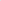 Настоящим даю согласиена обработку своих персональных данных и персональных данных своего ребенка: фамилия, имя, отчество; наименование образовательной организации; класс, возраст участника конкурса; на размещение материалов Фестиваля в СМИ и сети интернет:изображения, воспроизведенные любым способом, в том числе в виде фотографий;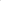 результаты участия в конкурсе.Вышеуказанные персональные данные представлены с целью использования в работе по организации, подготовке и проведению конкурса. С вышеуказанными персональными данными могут быть совершены следующие действия: сбор, систематизация, накопление, автоматизированная обработка, хранение, уточнение (обновление, изменение), использование, а также размещение на официальных сайтах учредителей и организаторов конкурса на срок без ограничений. Я согласен/согласна, что обработка персональных данных может осуществляться как с использованием автоматизированных средств, так и без таковых. 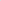 Данное согласие действует с момента подачи заявки на участие в Фестивале до момента его письменного отзыва. (подпись)                           (расшифровка подписи)                                     (дата)Приложение № 3СОГЛАСИЕ УЧИТЕЛЯ/НАСТАВНИКАНА ОБРАБОТКУ ПЕРСОНАЛЬНЫХ ДАННЫХя, _____________________________________________________                                            (ФИО субъекта персональных данных)(дата выдача, кем выдан)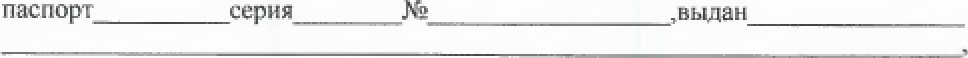 проживающий по адресу ____________________________________________________ (адрес регистрации) даю свое согласие в Муниципальное учреждение дополнительного образования «Дворец творчества детей и молодёжи» на обработку своих персональных данных, относящихся исключительно к перечисленным ниже категориям: паспортные данные, фамилия, имя, отчество; адрес проживания; образовательная организация, номер телефона; на размещение материалов Конкурса в СМИ и сети интернет: изображения, воспроизведенные любым способом, в том числе в виде фотографий, видео; результаты участия в конкурсе.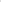 Я даю согласие на использование своих персональных данных исключительно в целях формирования банка данных по участникам городских и областных мероприятий.Настоящее согласие предоставляется мной на осуществление действий в отношении собственных персональных данных, которые необходимы для достижения указанных выше целей, включая (без ограничения) сбор, систематизацию, накопление, хранение, уточнение (обновление, изменение), использование.Я проинформирован(а), что Муниципальное учреждение дополнительного образования «Дворец творчества детей и молодёжи» гарантирует обработку персональных данных в соответствии с действующим законодательством Российской Федерации как неавтоматизированным, так и автоматизированным способами. Данное согласие действует до достижения целей обработки персональных данных или в течение срока храпения информации, данное согласие может быть отозвано в любой момент по моему письменному заявлению.Я подтверждаю, что, давая такое согласие, я действую по собственной воле и в своих интересах.Я подтверждаю, что ознакомлен (-а) с Федеральным законом от 27 июля 2006 года № 152-ФЗ «О персональных данных», права и обязанности в области защиты персональных данных мне разъяснены.«_____»________________20____года_____________/________________                                                                           (подпись)      ФИОПриложение 4Пример оформления эскизаВариант 1                                                                              Вариант 2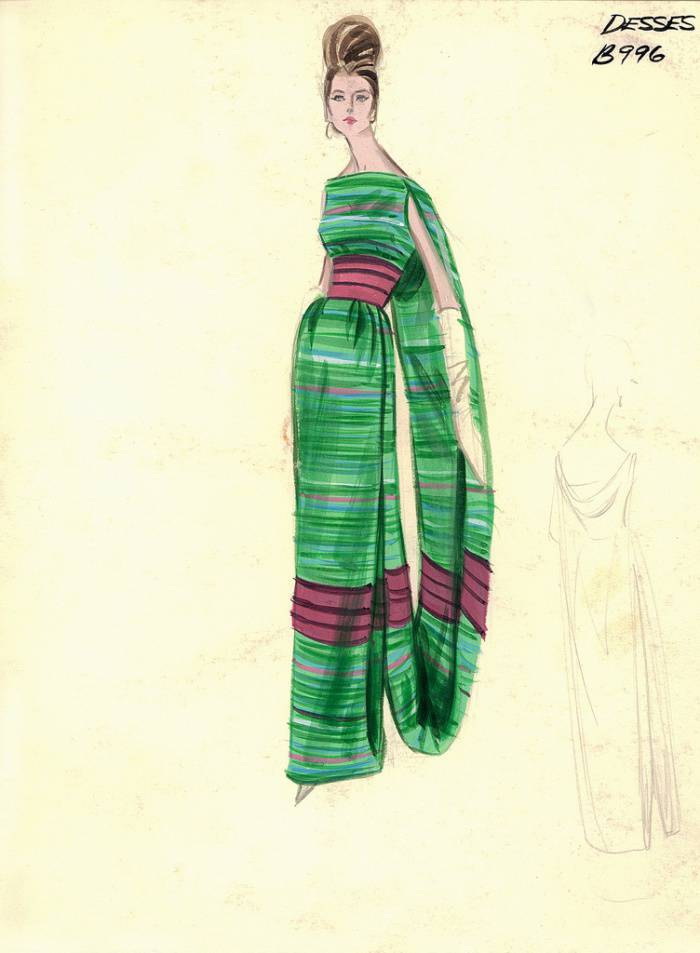 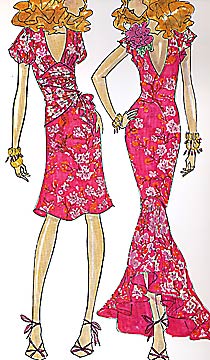 Приложение 5. К  «ПРОЧИЕ ПЛАТНЫЕ УСЛУГИ»-  прописать  «СИЛУЭТ», с\п «ЮНОСТЬ»;ПЛАТЕЛЬЩИК – прописать подробно – колледж « … » за коллекцию «Весна»Название учреждения, название коллективаили Ф.И.О. автораНоминацияНазвание коллекции или авторского ансамбля одеждыДевизКоличество участников показаКраткое описание: ткань, отделка и т.д.Продолжительность показа (мин.) 1-2мин. по регламенту.Ф.И.О. руководителя коллектива (педагога) обязательно к заполнениюКонтактный телефон (email)руководителя (обязательно) обязательно к заполнениюДата подачи заявкиЗаявку подал (подпись)